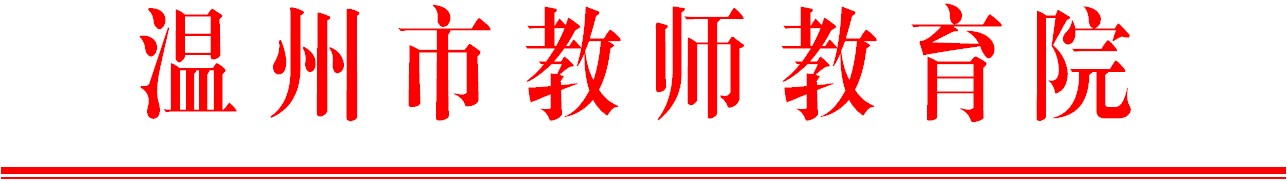                                      温师函〔2018〕69号关于举办温州市义务段（初中英语、小学科学、小学英语、小学音乐）教研组长“学科领航”项目第1次集训的通知各有关学校：为提高教研组长策划研修活动创新意识和教研意识，提升研修活动的组织、策划和实施能力，带动教师积极、有效地参与校本研修活动，促进教师的专业发展。根据市教育局《关于下达2018年温州市教师教育院教师培训项目的通知》（温教办师函9号），决定组织温州市义务段（初中英语、小学科学、小学英语、小学音乐）教研组长“学科领航”项目第1次集训。现将有关事项通知如下：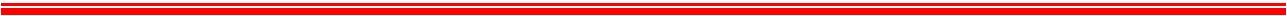 一、参加对象温州市义务段（初中英语、小学科学、小学英语、小学音乐）教研组长“学科领航”项目学员（名单见附件）。二、培训内容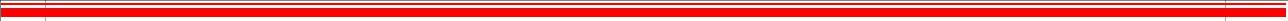 梳理当前研修活动中的重点难点问题；初步形成各个研修阶段的内容重点；重点探讨教研组团队建设，丰富研修方法，提升研修活动的策划和实施能力。 三、培训安排本次集训时间为6月10日至11日。10日（周日）上午8∶30之前报到。地点：温州市教师教育院雁荡分院（乐清市雁荡镇响岭街12号）。联系人：（初中英语）金浪，联系电话：88133256；（科学）周琼莉，联系电话：88135616；（小学英语）陈丹萍，联系电话：85511571；（音乐）单芬芬，联系电话：88135616。四、培训经费培训费（含食宿费）由市教育局统一拨付，交通费回学员所在单位报销。请各学员安排好工作，按时参加培训。附件：温州市义务段（初中英语、小学科学、小学英语、小学音乐）教研组长“学科领航”项目学员名单温州市教师教育院抄送：各县（市、区）教师培训机构。附件：温州市义务段（初中英语、小学科学、小学英语、小学音乐）教研组长“学科领航”项目学员名单初中英语胡晓琼	   温州市艺术学校周晓丹	   温州市第四中学余  涛	   温州东瓯中学刘  净	   温州市第二十三中学卓晓春	   温州市第二实验中学沈永铭	   温州市第十四中学潘一帆	   外国语学校 娄桥分校余雪玲	   温州市第二十一中学杜  莺	   温州市第三十九中学  孙如媛	   温州二中陈园园	   温州市第三中学王  海	   温州市第八中学刘  净	   温州市第二十三中学蔡  燕	   温州市第十二中学黄淑雯	   温州市第十九中学 余佳彧	   温州市第十九中学许芳芳	   温州市九山学校金  琦	   温州市九山学校陈俊杰	   温州市实验中学曾孙丹	   温州外国语学校丁艳丽	   温州市藤桥中学金翀翀	   温州市鹿城实验中学陈小芳	   新桥中学魏铭宇	   仙岩一中潘一帆	   温州外国语学校（娄桥分校）林晓云	   温州市第二外国语学校叶冬初	   温州育英学校郑雪敏	   温州滨海学校陈  艳	   温州市第二十中学欧阳美莲	 温州市洞头区灵昆中学陈丽智	   温州市洞头区第二中学叶志彪	   乐清市大荆第一中学倪小微	   乐清市乐成实验中学叶飞月	   乐清市城南第一中学林  赛	   乐清市乐成第一中学翁理明	   乐清市湖雾镇中学钱雪微	   乐清市天成第一中学蔡小琼	   瑞安市林垟学校陈利娜	   瑞安市莘塍东新学校许超超	   瑞安市曹村镇中学许  琼	   瑞安市平阳坑镇学校周志颖	   湖岭镇中学项琼颖	   瑞安市陶山镇中学朱小飞	   永嘉县实验中学陈林建	   永嘉县上塘城关中学潘小龙	   永嘉县上塘城西中学吴芍丹	   永嘉县瓯北第一中学胡永雪	   文成县珊溪中学魏聪芳	   文成县巨屿镇中心学校阳真刚	   文成县南田中学安  宁	   平阳县实验中学吴凤梨	   平阳县鳌江镇第八中学胡小夏	   平阳县苏步青学校姚慧峰	   平阳县昆阳镇第三中学彭飞凤	   泰顺县实验中学饶玲媚	   泰顺县罗阳二中林德宜	   泰顺县第七中学魏瑞祥	   金乡镇第三中学 陈小秧	   苍南县龙港镇第二中学曾  燕	   苍南县马站镇第一中学廖  娜	   苍南县矾山镇第一中学林玲芬	   苍南县钱库镇第四中学陈小玲	   苍南县民族中学朱洁子	   苍南县莒溪镇初级中学肖  茜	   苍南县灵溪镇第二中学小学科学李孙力	   温州市瓯越小学许海鸥	   温州市黄龙第一小学黄卫华	   温州市实验小学陈蒙蒙	   温州市籀园小学魏朝养	   温州道尔顿小学张晨晨	   北大新世纪温州附属学校 彭春苗	   瓯海区实验小学教育集团龙霞校区陈  丹	   温州市瓯海区娄桥第一小学周冰雪	   瓯海区瞿溪教育集团兴学校区上官李娜	 龙湾区永中第一小学张冰洁	   龙湾区海滨第二小学郑晓艳	   沙城第一小学张华清	   温州市洞头区灵昆第一小学许春兰	   温州市洞头区城关第一小学周洁萍	   温州市教师教育院附属学校吴旭丹	   乐清市建设路小学郑佩思	   乐清市北白象镇第一小学蔡  云	   乐清市虹桥镇第一小学 刘盈盈	   乐清市大荆镇第一小学 黄李娜	   乐清市北白象镇第二小学俞  丹	   乐清市城南第一小学高  末	   瑞安市玉海中心小学吴旭成	   瑞安市莘塍实验小学吴一锚	   塘下中心小学朱小燕	   瑞安市高楼镇中心小学林建横	   瑞安市湖岭镇中心小学周小婕	   瑞安市瑞祥实验学校朱沈洁	   瑞安市集云实验学校朱嫚嫚	   永嘉县实验小学李巍巍	   永嘉县瓯北第三小学潘丽珍	   永嘉县外国语实验小学谢园园	   永嘉县桥头镇中心小学陈浩权	   永嘉县瓯北第四小学雷昌强	   文成县实验小学叶俊杰	   文成县第二实验小学胡亭亭	   文成县玉壶镇中心小学杨青青	   平阳县鳌江小学王丹寿	   平阳县昆阳镇第一小学雷昌兴	   平阳县水头镇第一小学陈盈盈	   平阳县萧江镇第三小学池真真	   平阳县腾蛟镇第一小学郑秀兵	   泰顺县罗阳镇第二小学夏映映	   泰顺县司前镇中心小学江益帆	   泰顺县泗溪镇中心小学沈德贵	   苍南县金乡镇第二小学黄小伟	   龙港五小郑莉莉	   苍南县赤溪镇小学兰大准	   苍南县桥墩小学郑文文	   苍南县钱库镇第二小学朱敬阳	   苍南县第三实验小学李天伦	   苍南县第一实验小学胡芳芳	   苍南灵溪镇第二小学小学英语赵  媛	   温州市瓦市小学陈欣欣	   温州市南浦小学李伊慧	   温州市实验小学周森森	   温州市籀园小学吕欢欢	   温州道尔顿小学贾  素	   瓯海南白象新生小学陈晓群	   郭溪第二小学郑  爽	   北大新世纪温州附属学校 邵恩慧	   龙湾区状元第三小学范海丹	   龙湾区海滨第一小学刘玲玲	   温州滨海学校郭丽清	   温州市洞头区实验小学郑晓雨	   温州市洞头区鹿西中心小学吴丽娟	   乐清市虹桥镇第一小学 朱鸯鸯	   乐清市北白象镇第一小学朱丽娜	   乐清市建设路小学滕誉美	   乐清市大荆镇第一小学 万志平	   乐清市虹桥镇第三小学陈微微	   乐清市北白象镇第二小学侯玎玦	   乐清市淡溪镇第三小学邵丽娜	   温州市教师教育院附属学校贾爱道	   瑞安市红旗实验小学应  雅	   瑞安市江南实验学校王成芳	   瑞安市莘塍中心小学戴云丽	   瑞安市塘下镇新华小学杨成梅	   瑞安市马屿镇中心小学张  畅	   瑞安市实验小学 谢景如	   瑞安市安阳实验小学刘银燕	   永嘉县上塘城西小学陈姚姬	   永嘉县瓯北中心小学吴建策	   永嘉县外国语实验小学王雪珍	   永嘉县瓯北第二小学汪京燕	   永嘉县实验小学胡芳芳	   文成县巨屿镇中心学校邢沙沙	   文成县南田镇中心小学王珊珊	   文成县黄坦镇中心小学洪丽琴	   平阳县腾蛟镇第一小学曾  柳	   平阳县闹村乡中心小学蔡  娜	   平阳县鳌江镇实验小学李爱雪	   平阳县萧江镇第三小学肖春芬	   平阳县万全镇宋桥小学周爱丽	   泰顺县新城学校雷丽丽	   泰顺县司前畲族镇中心小学吴梦琪	   泰顺县雅阳镇中心小学徐周宁	   苍南县金乡镇第二小学陈友知	   苍南县龙港镇第二小学章秀秀	   苍南县江南实验学校 陈莲莲	   苍南县马站小学钟丽芬	   苍南县矾山镇第一小学黄真真	   苍南县南宋镇小学张  坚	   苍南县矾山镇第二小学陈素素	   苍南县钱库小学郑少说	   苍南县第三实验小学陈  瑜	   苍南县第一实验小学陈月梅	   苍南县灵溪镇第四小学小学音乐廖佳佳	   温州市百里路小学沈瑾瑾	   温州市城南小学张仁钏	   温州道尔顿小学李思远	   北大新世纪温州附属学校 陈采娃	   瓯海瞿溪小学教育集团信达校区王爱芬	   瓯海区实验小学前汇校区陈思诗	   温州市实验小学周甲冬	   温州市籀园小学钱丽梅	   海城第一小学方凤静	   龙湾区状元第一小学陈春晓	   龙湾区实验小学汪秀秋	   温州市洞头区城关小学叶志琴	   温州市洞头区城关小学叶晓亚	   乐清市大荆镇第一小学 黄颖颖	   乐清市建设路小学黄蓓蕾	   乐清市虹桥镇第一小学 刘露茜	   乐清市城南第一小学吴  帆	   瑞安市虹桥路小学	张  洁	   瑞安市飞云第二小学阮连智	   瑞安市汀田实验小学林旭一	   塘下实验小学何亭亭	   瑞安市马屿镇中心小学李云云	   瑞安市陶山镇碧山小学黄晓婵	   瑞安市马鞍山实验小学邹  悦	   永嘉县瓯北第二小学廖美娜	   永嘉县实验小学邹文洁	   永嘉县上塘城西小学黄利民	   永嘉县少年艺术学校王哲央	   永嘉县瓯北中心小学林春香	   文成县第二实验小学王小秋	   文成县珊溪镇中心小学 李丽娜	   文成县西坑畲族镇民族学校郑婉婉	   平阳县昆阳镇第一小学曾超逸	   平阳县鳌江小学黄斌斌	   平阳县萧江镇麻步小学陈  晨	   平阳县中心小学朱彩珠	   平阳县水头镇第四小学朱素华	   泰顺县新城学校林莺莺	   泰顺县育才小学吴春彩	   泰顺县万排中心小学余小芝	   苍南县金乡小学章珊珊	   苍南县龙港镇第十小学林金菊	   苍南县马站小学张维恩	   苍南县桥墩小学方  雪	   苍南县钱库镇第三小学林  洁	   苍南县第一实验小学陈小蔚	   苍南少艺校时间内容主讲或主持1.开班典礼2.着眼于教师自主发展的教研团队建设3.教研活动策划与实施有关领导宋林飞张作仁研修活动问题与经验提炼各班主任